16/10-09 RM 03480   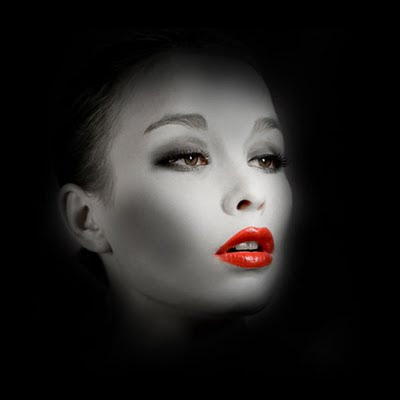 VISÃOA  VISÃO E UM DOS ORGÃOS DOSSENTIDOS E E POR MEIO DESSE  SENT DO   PUE TE